UtorakSat 1= MatematikaIzbroji koliko ima listova.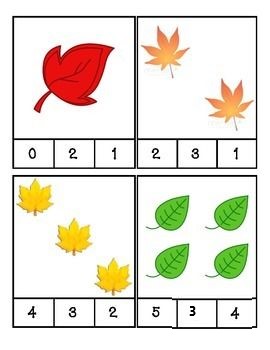 Sat 2= Hrvatski jezikPronađi i zaokruži malo slovo i u svakom redu.    a                        i                     o        i                         u                     i    o                        i                      i    a                        i                      o    u                       a                      iSat 3= Priroda i društvo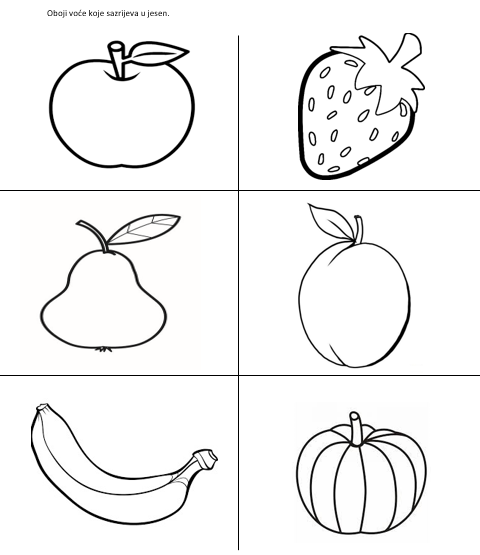 Sat 4 = Glazbena kulturaPonovi brojalice „Pajo - patak“ i „Pusa mami, pusa tati“ uz ritmično udaranje rukama (kao u školi). Pajo patak Pajo patakdobio zadatakda poljubi patkuu glavicu slatku.Pusa mami, pusa tati             Pusa mami, pusa tati, deset sati, idem spavati.Sat 5= Likovna kulturaImenuj voće i povrće koje sazrijeva u jesen (možeš si pomoći listićem iz prirode i društva). Nakon toga oboji bundevu (bojiš krugove).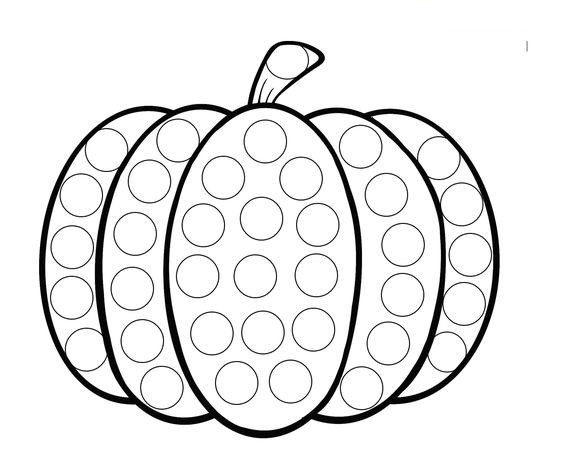 